Weekend Support Worker Role: Weekend Support Worker – alternate weekends. 	Salary: £22,520 pro rata	Responsible to: Refuge Service Manager 	                    Hours: 10am-4pm Sat & SunBusiness Area/Location: LancasterThe value of this roleThe Support Worker role includes providing proactive practical and emotional support to victims and survivors of domestic abuse. You will provide high quality practical and emotional support and safety planning to those in crisis. You will be first point of contact for the service, developing trusting relationships and helping clients to gain the confidence to define and achieve their own goals. This role supports refuge and safehouse residents in a communal setting, offering direct support in both individual and group work settings. You will encourage residents to engage in support and wellbeing activities that can help to reduce isolation and encourage residents to feel part of the refuge community and the wider community.  How this role will deliver successTo deliver success, you will work as a member of our dedicated team providing regular support to women and children within a refuge environment. To do this you will engage in a supportive and empathic manner working sensitively with residents; helping them to achieve independent lives free from harm and abuse. As well as delivering regular one-to-one support or group work activities, the role will identify any additional support needs required by residents i.e. communication, language and faith needs for women from minority ethnic backgrounds, additional health needs or for women with disabilities.  A key part of this role is to assess incoming referrals, admitting new residents,  to develop individual support and risk management plans, resettlement aftercare plans and to be a practitioner in raising awareness of domestic abuse, specifically the impacts on women and children. In order to support residents, the support worker role will liaise with statutory, public, private and voluntary agencies e.g. doctors, health visitors, social care services, MARAC, police, courts and the local authority, to progress support towards residents goals. You will be joining a team of committed and inspiring individuals whose dedication is to ensure residents feel valued, supported with a fair, inclusive and open approach. You will be expected to be self-disciplined working on your own initiative with the ability to manage your own case load. Safenet provide an online Live Chat service via our website www.safenet.org.uk taking place three times per day, 10am-12pm, 2pm-4pm and 8pm-10pm. This Live Chat service allows victims and survivors of abuse, who are trapped at home during the COVID 19 crisis, to access direct support from our Support workers. You will on occasion be expected to provide cover of this service. What you need to be successful in this roleKnowledge and understanding of domestic abuse, violence, sexual abuse, honour based violence and its impacts. It is desirable that you have a proven track record of working with and supporting victims of domestic abuse. Proven experience of providing direct emotional, practical and welfare support to women, men and children. You are to exude a warm friendly presence with open behaviour. Being able to build supportive trusting relationships without encouraging dependency and to listen in a non-judgmental manner, helping residents to explore their options and reach their own conclusions. Experience of key working, creating support plans, delivering support, conducting risk assessments and safety planning, in a person-centred and trauma informed approach. An ability to build effective relationships, liaising with agencies and being an advocate.Knowledge and understanding of resettlement, housing, tenancies, criminal, civil and welfare rights legislation.Knowledge of associated needs i.e. mental health, poverty, dependency, offending behaviours, physical/learning disabilities etc. An ability to think clearly and act appropriately by thriving on change and enjoying dynamic diverse environments. Experience of facilitating community-based group work, activities, drop-in sessions. To have excellent time management and organisational skills working on own initiative and within a multi-disciplinary team environment. Ability to use computer packages i.e. word documents, emails, spreadsheets and in-house case management systems. With a desirable experience of working on a helpline service, acting as the first point of contact whether face-to-face, via telephone or online. Is respectful, articulate and sensitive in their style of communication, having strong verbal and written skills. Able to work alone with good initiative, as well as working as a passionate team driving to achieve success. To be successful in all Calico Group roles, candidates will need to demonstrate that their values and behaviours align with ours. This will be assessed throughout the recruitment process and probation period.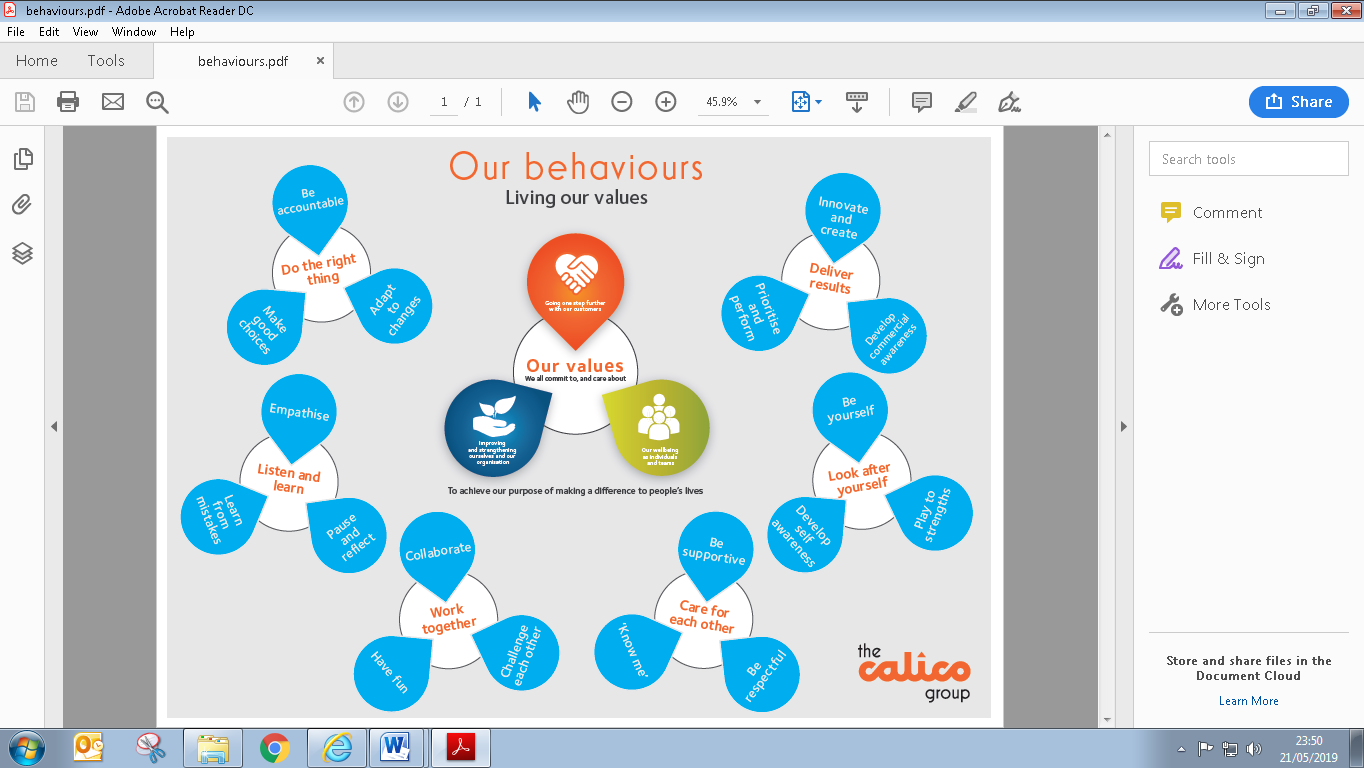 